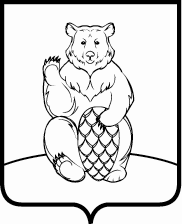 СОВЕТ ДЕПУТАТОВПОСЕЛЕНИЯ МИХАЙЛОВО-ЯРЦЕВСКОЕ В ГОРОДЕ МОСКВЕР Е Ш Е Н И Е19 марта 2020г.                                                                                                №9/5О внесении изменений и дополнений в решение Совета депутатов поселения Михайлово-Ярцевское от 27.11.2019 №1/4 «О бюджете поселения Михайлово-Ярцевское в городе Москве на 2020 год и плановый период 2021 и 2022 годов»В соответствии с Бюджетным кодексом Российской Федерации, Уставом поселения Михайлово-Ярцевское, решением Совета депутатов поселения Михайлово-Ярцевское от 15.09.2016 №1/14 «Об утверждении положения о бюджетном процессе в поселении Михайлово-Ярцевское в городе Москве», рассмотрев проект решения «О внесении изменений и дополнений в решение Совета депутатов поселения Михайлово-Ярцевское от 27.11.2019 №1/4 «О бюджете поселения Михайлово-Ярцевское в городе Москве на 2020 год и плановый период 2021 и 2022 годов», представленный администрацией поселения Михайлово-Ярцевское, СОВЕТ ДЕПУТАТОВ ПОСЕЛЕНИЯ МИХАЙЛОВО-ЯРЦЕВСКОЕРЕШИЛ:1. Внести в решение Совета депутатов поселения Михайлово-Ярцевское от 27.11.2019 №1/4 «О бюджете поселения Михайлово-Ярцевское в городе Москве на 2020 год и плановый период 2021 и 2022 годов» следующие изменения и дополнения:1.1. пункт 1 решения изложить в новой редакции:«1. Утвердить основные характеристики бюджета поселения Михайлово-Ярцевское на 2020 год: 1) общий объем доходов бюджета поселения Михайлово-Ярцевское в сумме 354 783,6 тысяч рублей;2) общий объем расходов бюджета поселения Михайлово-Ярцевское в сумме 365 248,1 тысяч рублей.3) установить предельный размер дефицита бюджета поселения Михайлово-Ярцевское в сумме 10 464,5 тыс. руб.4) направить на покрытие дефицита бюджета поселения Михайлово-Ярцевское на 2020 год остатки бюджетных средств на 01 января 2020 года в сумме 10 464,5 тыс. рублей.»;1.2. приложение 5 к решению «Ведомственная структура расходов бюджета поселения Михайлово-Ярцевское на 2020 год» изложить в новой редакции (Приложение 1);1.3. приложение 7 к решению «Распределение бюджетных ассигнований по разделам, подразделам, целевым статьям (муниципальным программам поселения Михайлово-Ярцевское, а также не включенным в муниципальные программы направлениям деятельности органов местного самоуправления), группам и подгруппам видов расходов классификации расходов бюджета поселения Михайлово-Ярцевское на 2020 год» изложить в новой редакции (Приложение 2);1.4. приложение 9 к решению «Расходы на финансирование программных мероприятий  поселения Михайлово-Ярцевское на 2020 год» изложить в новой редакции (Приложение 3).1.5. приложение 11 к решению «Источники внутреннего финансирования дефицита бюджета поселения Михайлово-Ярцевское на 2020 год» изложить в новой редакции (Приложение 4).2. Настоящее решение вступает в силу со дня официального опубликования.3. Опубликовать настоящее решение в бюллетене «Московский муниципальный вестник» и разместить на официальном сайте администрации поселения Михайлово-Ярцевское в информационно-телекоммуникационной сети «Интернет».4. Контроль за исполнением настоящего решения возложить на Главу поселения Михайлово-Ярцевское Г.К. Загорского.Глава поселения                                                                     Г.К. ЗагорскийВедомственная структура расходов бюджета поселения Михайлово-Ярцевское  на 2020 годЕдиницы измерения: (тыс. рублей)Распределение бюджетных ассигнований по разделам, подразделам, целевым статьям (муниципальным программам поселения Михайлово-Ярцевское, а также не включенным в муниципальные программы направлениям деятельности органов местного самоуправления), группам и подгруппам видов расходов классификации расходов бюджета поселения Михайлово-Ярцевское  на 2020 годЕдиницы измерения: тыс. руб.Расходы на финансирование программных мероприятий  поселения Михайлово-Ярцевское на 2020 годЕдиницы измерения: тыс. руб.Источники внутреннего финансирования дефицита бюджетапоселения Михайлово-Ярцевское на 2020 годЕдиницы измерения: тыс. руб.Наименование Код ведомстваКоды бюджетной классификацииКоды бюджетной классификацииКоды бюджетной классификацииКоды бюджетной классификацииСуммаНаименование Код ведомстваРзПРЦСРВР2020год1234567Администрация  поселения Михайлово-Ярцевское900365 248,1ОБЩЕГОСУДАРСТВЕННЫЕ ВОПРОСЫ900010073 716,4Функционирование законодательных (представительных) органов государственной власти и представительных органов муниципальных образований9000103307,8Непрограммные направления деятельности органов внутригородских муниципальных образований по руководству и управлению в сфере установленных функций органов внутригородских муниципальных образований 900010331 0 00 00000307,8Представительные органы внутригородских муниципальных образований900010331 А 00 00000307,8Функционирование представительных органов внутригородских муниципальных образований900010331 А 01 00000307,8Депутаты Совета депутатов внутригородского муниципального образования900010331 А 01 00200307,8Расходы на выплаты персоналу в целях обеспечения выполнения функций государственными (муниципальными) органами, казенными учреждениями, органами управления государственными внебюджетными фондами  900010331 А 01 00200100307,8Расходы на выплаты персоналу государственных (муниципальных) органов900010331 А 01 00200120307,8Функционирование Правительства Российской Федерации, высших исполнительных органов государственной власти субъектов Российской Федерации, местных администраций900010472 145,6Непрограммные направления деятельности органов внутригородских муниципальных образований по руководству и управлению в сфере установленных функций органов внутригородских муниципальных образований 900010431 0 00 0000072 145,6Исполнительные органы внутригородских муниципальных образований900010431 Б 00 0000072 145,6Функционирование исполнительных органов внутригородских муниципальных образований900010431 Б 01 0000072 145,6Руководитель администрации/аппарата Совета депутатов900010431 Б 01 001003 069,6Расходы на выплаты персоналу в целях обеспечения выполнения функций государственными (муниципальными) органами, казенными учреждениями, органами управления государственными внебюджетными фондами900010431 Б 01 001001003 069,6Расходы на выплаты персоналу государственных (муниципальных) органов900010431 Б 01 001001203 069,6Обеспечение деятельности  администрации/ Совета депутатов внутригородского муниципального образования в части содержания муниципальных служащих для решения вопросов местного значения900010431 Б 01 0050069 076,0Расходы на выплаты персоналу в целях обеспечения выполнения функций государственными (муниципальными) органами, казенными учреждениями, органами управления государственными внебюджетными фондами900010431 Б 01 0050010061 127,1Расходы на выплаты персоналу государственных (муниципальных) органов900010431 Б 01 0050012061 127,1Закупка товаров, работ и услуг для государственных (муниципальных) нужд     900010431 Б 01 005002007 900,9Иные закупки товаров, работ и услуг для обеспечения государственных (муниципальных) нужд900010431 Б 01 005002407 900,9Иные бюджетные ассигнования      900010431 Б 01 0050080048,0Уплата налогов, сборов и иных платежей                900010431 Б 01 0050085048,0Обеспечение проведения выборов и референдумов900010720,0Проведение выборов депутатов
Совета депутатов муниципальных
округов города Москвы900010735 А 01 0010020,0Закупка товаров, работ и услуг для государственных (муниципальных) нужд     900010735 А 01 0010020020,0Иные закупки товаров, работ и услуг для обеспечения государственных (муниципальных) нужд900010735 А 01 0010024020,0Резервные фонды90001111 000,0Резервный фонд, предусмотренный в бюджете города Москвы900011132 0 00 000001 000,0Резервный фонд, предусмотренный в бюджете внутригородского муниципального образования900011132 А 00 000001 000,0Резервный фонд, предусмотренный органами местного самоуправления900011132 А 01 000001 000,0Иные бюджетные ассигнования                     900011132 А 01 000008001 000,0Другие общегосударственные вопросы9000113243,0Непрограммные направления деятельности органов внутригородских муниципальных образований по руководству и управлению в сфере установленных функций органов внутригородских муниципальных образований 900011331 0 00 00000243,0Исполнительные органы внутригородских муниципальных образований900011331 Б 00 00000243,0Ежегодный взнос в Ассоциацию муниципальных образований г. Москвы900011331 Б 01 0040043,0Иные бюджетные ассигнования      900011331 Б 01 0040080043,0Уплата налогов, сборов и иных платежей                900011331 Б 01 0040085043,0Обеспечение деятельности  администрации/ Совета депутатов внутригородского муниципального образования для решения вопросов местного значения900011331 Б 01 00600200,0Закупка товаров, работ и услуг для государственных (муниципальных) нужд     900011331 Б 01 00600200200,0Иные закупки товаров, работ и услуг для обеспечения государственных (муниципальных) нужд900011331 Б 01 00600240200,0НАЦИОНАЛЬНАЯ ОБОРОНА9000200548,4Мобилизационная и вневойсковая подготовка9000203548,4Субвенции на осуществление первичного воинского учета на территориях, где отсутствуют военные комиссариаты в рамках непрограммных расходов федеральных органов исполнительной власти900020317 1 00 51180548,4Расходы на выплаты персоналу в целях обеспечения выполнения функций государственными органами, казенными учреждениями, органами управления государственными внебюджетными фондами   900020317 1 00 51180100535,0Расходы на выплаты персоналу государственных (муниципальных) органов900020317 1 00 51180120535,0Закупка товаров, работ и услуг для государственных (муниципальных) нужд     900020317 1 00 5118020013,4Иные закупки товаров, работ и услуг для обеспечения государственных (муниципальных) нужд900020317 1 00 5118024013,4НАЦИОНАЛЬНАЯ БЕЗОПАСНОСТЬ И ПРАВООХРАНИТЕЛЬНАЯ ДЕЯТЕЛЬНОСТЬ90003003 349,0Защита населения и территории от чрезвычайных ситуаций природного и техногенного характера, гражданская оборона90003092 000,0Обеспечение безопасности жизнедеятельности населения на территории  поселения 900030923 0 00 000002 000,0Мероприятия по гражданской обороне, защите населения и территории поселения от чрезвычайных ситуаций природного и техногенного характера900030923 А 00 000002 000,0Прочие мероприятия по гражданской обороне, защите населения и территории поселения от чрезвычайных ситуаций природного и техногенного характера900030923 А 00 00100100,0Закупка товаров, работ и услуг для государственных (муниципальных) нужд     900030923 А 00 00100200100,0Иные закупки товаров, работ и услуг для обеспечения государственных (муниципальных) нужд900030923 А 00 00100240100,0Мероприятия по обеспечению безопасности людей на водных объектах900030923 А 00 0020060,0Закупка товаров, работ и услуг для государственных (муниципальных) нужд     900030923 А 00 0020020060,0Иные закупки товаров, работ и услуг для обеспечения государственных (муниципальных) нужд900030923 А 00 0020024060,0Прочие мероприятия в части предупреждения и ликвидации последствий чрезвычайных ситуаций и стихийных бедствий900030923 А 00 003001 840,0Закупка товаров, работ и услуг для государственных (муниципальных) нужд     900030923 А 00 003002001 840,0Иные закупки товаров, работ и услуг для обеспечения государственных (муниципальных) нужд900030923 А 00 003002401 840,0Обеспечение пожарной безопасности90003101 084,0Обеспечение безопасности жизнедеятельности населения на территории  поселения Михайлово-Ярцевское 900031023 0 00 000001 084,0Мероприятия по обеспечению первичных мер пожарной безопасности900031023 Б 00 000001 084,0Прочие мероприятия по обеспечению первичных мер пожарной безопасности900031023 Б 00 001001 084,0Закупка товаров, работ и услуг для государственных (муниципальных) нужд     900031023 Б 00 001002001 084,0Иные закупки товаров, работ и услуг для обеспечения государственных (муниципальных) нужд900031023 Б 00 001002401 084,0Другие вопросы в области национальной безопасности и правоохранительной деятельности9000314265,0Обеспечение безопасности жизнедеятельности населения на территории  поселения Михайлово-Ярцевское 900031423 0 00 00000265,0Прочие мероприятия в области национальной безопасности и правоохранительной деятельности900031423 В 00 00000265,0Мероприятия в части  участия в профилактике терроризма и экстремизма900031423 В 00 00100265,0Закупка товаров, работ и услуг для государственных (муниципальных) нужд     900031423 В 00 00100200265,0Иные закупки товаров, работ и услуг для обеспечения государственных (муниципальных) нужд900031423 В 00 00100240265,0НАЦИОНАЛЬНАЯ ЭКОНОМИКА90004008 142,1Дорожное хозяйство (дорожные фонды)90004098 142,1Развитие транспортной системы900040901 0 00 000008 142,1Автомобильные дороги и улично-дорожная сеть900040901 Д 00 000008 142,1Ремонт объектов дорожного хозяйства и автомобильных дорог900040901 Д 03 000006 883,7Ремонт муниципальных дорог 900040901 Д 03 00300100,0Закупка товаров, работ и услуг для государственных (муниципальных) нужд     900040901 Д 03 00300200100,0Иные закупки товаров, работ и услуг для обеспечения государственных (муниципальных) нужд900040901 Д 03 00300240100,0Ремонт муниципальных дорог (за счет средств "акцизы по подакцизным товарам")900040901 Д 03 004006 783,7Закупка товаров, работ и услуг для государственных (муниципальных) нужд     900040901 Д 03 004002006 783,7Иные закупки товаров, работ и услуг для обеспечения государственных (муниципальных) нужд900040901 Д 03 004002406 783,7Содержание объектов дорожного хозяйства и автомобильных дорог900040901 Д 05 000001 258,4Содержание муниципальных дорог900040901 Д 05 006001 258,4Закупка товаров, работ и услуг для государственных (муниципальных) нужд     900040901 Д 05 006002001 258,4Иные закупки товаров, работ и услуг для обеспечения государственных (муниципальных) нужд900040901 Д 05 006002401 258,4ЖИЛИЩНО-КОММУНАЛЬНОЕ ХОЗЯЙСТВО9000500264 232,1Жилищное хозяйство900050115 294,1Жилище900050105 0 00 0000015 294,1Капитальный ремонт и модернизация жилищного фонда900050105 В 00 0000015 294,1Мероприятия в области жилищного хозяйства900050105 В 00 0000015 294,1Прочие мероприятия в области жилищного хозяйства900050105 В 02 0020014 534,7Закупка товаров, работ и услуг для государственных (муниципальных) нужд     900050105 В 02 0020020014 534,7Иные закупки товаров, работ и услуг для обеспечения государственных (муниципальных) нужд900050105 В 02 0020024014 534,7Взносы на капитальный ремонт общего имущества в многоквартирных жилых домах, формирующих фонды капитального ремонта на счете Регионального оператора900050105 В 03 00000759,4Закупка товаров, работ и услуг для государственных (муниципальных) нужд     900050105 В 03 00000200759,4Иные закупки товаров, работ и услуг для обеспечения государственных (муниципальных) нужд900050105 В 03 00000240759,4Благоустройство9000503248 938,0Жилище900050305 0 00 0000020 156,5Содержание и благоустройство территории жилой застройки и иные мероприятия в сфере жилищного хозяйства900050305 Д 00 0000020 156,5Благоустройство территории жилой застройки900050305 Д 02 0000020 156,5Благоустройство территории жилой застройки900050305 Д 02 003007 279,2Закупка товаров, работ и услуг для государственных (муниципальных) нужд     900050305 Д 02 003002007 279,2Иные закупки товаров, работ и услуг для обеспечения государственных (муниципальных) нужд900050305 Д 02 003002407 279,2Мероприятия в озеленении территории поселения900050305 Д 02 004001 136,4Закупка товаров, работ и услуг для государственных (муниципальных) нужд     900050305 Д 02 004002001 136,4Иные закупки товаров, работ и услуг для обеспечения государственных (муниципальных) нужд900050305 Д 02 004002401 136,4Мероприятия по содержанию и ремонту объектов благоустройства900050305 Д 02 0050011 740,9Закупка товаров, работ и услуг для государственных (муниципальных) нужд     900050305 Д 02 0050020011 740,9Иные закупки товаров, работ и услуг для обеспечения государственных (муниципальных) нужд900050305 Д 02 0050024011 740,9Жилищно-коммунальное хозяйство, благоустройство и дорожная деятельность900050333 0 00 00000228 781,5Жилищно-коммунальное хозяйство, благоустройство и дорожная деятельность900050333 А 02 00000228 781,5Субсидии бюджетам внутригородских муниципальных образований в сфере жилищно-коммунального хозяйства, благоустройства и дорожной деятельности900050333 А 02 02000221 913,7Субсидии бюджетам внутригородских муниципальных образований на благоустройство территории жилой застройки, улиц и общественных пространств, организации обустройства мест массового отдыха населения900050333 А 02 0210094 590,2Закупка товаров, работ и услуг для государственных (муниципальных) нужд     900050333 А 02 0210020094 590,2Иные закупки товаров, работ и услуг для обеспечения государственных (муниципальных) нужд900050333 А 02 0210024094 590,2Благоустройство территории жилой застройки(софинансирование расходов при предоставлении субсидии бюджетам внутригородских муниципальных 900050333 А 02 S21001 930,5образований на благоустройство территории жилой застройки)Закупка товаров, работ и услуг для государственных (муниципальных) нужд     900050333 А 02 S21002001 930,5Иные закупки товаров, работ и услуг для обеспечения государственных (муниципальных) нужд900050333 А 02 S21002401 930,5Субсидии бюджетам внутригородских муниципальных образований на ремонт объектов дорожного хозяйства  900050333 А 02 0230047 149,6Закупка товаров, работ и услуг для государственных (муниципальных) нужд     900050333 А 02 0230020047 149,6Иные закупки товаров, работ и услуг для обеспечения государственных (муниципальных) нужд900050333 А 02 0230024047 149,6Ремонт объектов дорожного хозяйства (софинансирование расходов при предоставлении субсидии бюджетам внутригородских муниципальных образований Ремонт объектов дорожного хозяйства)900050333 А 02 S23002 481,6Закупка товаров, работ и услуг для государственных (муниципальных) нужд     900050333 А 02 S23002002 481,6Иные закупки товаров, работ и услуг для обеспечения государственных (муниципальных) нужд900050333 А 02 S23002402 481,6Субсидии бюджетам внутригородских муниципальных образований на содержание объектов дорожного хозяйства  900050333 А 02 0240052 611,4Закупка товаров, работ и услуг для государственных (муниципальных) нужд     900050333 А 02 0240020052 611,4Иные закупки товаров, работ и услуг для обеспечения государственных (муниципальных) нужд900050333 А 02 0240024052 611,4Содержание объектов дорожного хозяйства(софинансирование расходов при предоставлении субсидии бюджетам внутригородских муниципальных образований на содержание объектов дорожного хозяйства)900050333 А 02 S24001 893,2Закупка товаров, работ и услуг для государственных (муниципальных) нужд     900050333 А 02 S24002001 893,2Иные закупки товаров, работ и услуг для обеспечения государственных (муниципальных) нужд900050333 А 02 S24002401 893,2Субсидии бюджетам внутригородских муниципальных образований на содержание дворовых территорий900050333 А 02 0260027 562,5Закупка товаров, работ и услуг для государственных (муниципальных) нужд     900050333 А 02 0260020027 562,5Иные закупки товаров, работ и услуг для обеспечения государственных (муниципальных) нужд900050333 А 02 0260024027 562,5Содержание объектов дворовых территорий(софинансирование расходов при предоставлении субсидии бюджетам внутригородских муниципальных образований на содержание дворовых территорий)900050333 А 02 S2600562,5Закупка товаров, работ и услуг для государственных (муниципальных) нужд     900050333 А 02 S2600200562,5Иные закупки товаров, работ и услуг для обеспечения государственных (муниципальных) нужд900050333 А 02 S2600240562,5ОБРАЗОВАНИЕ9000700955,8Молодежная политика 9000707955,8Развитие молодежной политики в поселении 900070738 0 00 00000955,8Прочие мероприятия по молодежной политике 900070738 А 00 00000955,8Формирование гражданско-патриотического и духовно-нравственного сознания молодежи900070738 А 00 0010064,0Закупка товаров, работ и услуг для государственных (муниципальных) нужд     900070738 А 00 0010020064,0Иные закупки товаров, работ и услуг для обеспечения государственных (муниципальных) нужд900070738 А 00 0010024064,0Социально-культурные мероприятия900070738 А 00 00300729,1Закупка товаров, работ и услуг для государственных (муниципальных) нужд     900070738 А 00 00300200729,1Иные закупки товаров, работ и услуг для обеспечения государственных (муниципальных) нужд900070738 А 00 00300240729,1Информационное обеспечение молодежной политики900070738 А 00 00400162,7Закупка товаров, работ и услуг для государственных (муниципальных) нужд     900070738 А 00 00400200162,7Иные закупки товаров, работ и услуг для обеспечения государственных (муниципальных) нужд900070738 А 00 00400240162,7СОЦИАЛЬНАЯ ПОЛИТИКА90010004 420,9Пенсионное обеспечение9001001467,1Социальная поддержка жителей города Москвы900100104 0 00 00000467,1Пенсионное обеспечение муниципальных служащих города Москвы900100104 Б 00 00000467,1Пособия и другие социальные выплаты900100104 Б 01 00000467,1Доплаты к пенсиям муниципальным служащим900100104 Б 01 15000467,1Социальное обеспечение и иные выплаты населению900100104 Б 01 15000300467,1Социальные выплаты гражданам, кроме публичных нормативных социальных выплат900100104 Б 01 15000320467,1Социальное обеспечение населения90010033 304,6Мероприятия по социальной поддержке населения900100339 0 00 000003 304,6Развитие социальной политики в поселении 900100339 А 00 000003 304,6Социально-культурные мероприятия, социально-значимые акции, посвященные знаменательным и памятным датам  для социально незащищенных категорий населения 900100339 А 00 001001 751,2Закупка товаров, работ и услуг для государственных (муниципальных) нужд     900100339 А 00 001002001 751,2Иные закупки товаров, работ и услуг для обеспечения государственных (муниципальных) нужд900100339 А 00 001002401 751,2Осуществление дополнительных мер социальной поддержки и социальной помощи нуждающихся категорий граждан900100339 А 00 00200561,8Закупка товаров, работ и услуг для государственных (муниципальных) нужд     900100339 А 00 0020020015,8Иные закупки товаров, работ и услуг для обеспечения государственных (муниципальных) нужд900100339 А 00 0020024015,8Социальное обеспечение и иные выплаты населению900100339 А 00 00200300546,0Социальные выплаты гражданам, кроме публичных нормативных социальных выплат900100339 А 00 00200320546,0Информационное обеспечение социальной политики900100339 А 00 00300739,6Закупка товаров, работ и услуг для государственных (муниципальных) нужд     900100339 А 00 00300200739,6Иные закупки товаров, работ и услуг для обеспечения государственных (муниципальных) нужд900100339 А 00 00300240739,6Поощрение активных жителей 900100339 А 00 00400252,0Социальное обеспечение и иные выплаты населению900100339 А 00 00400300252,0Иные выплаты населению900100339 А 00 00400360252,0Другие вопросы в области социальной политики9001006649,2Социальные гарантии муниципальным служащим, вышедшим на пенсию900100604 Б 01 16000649,2Социальное обеспечение и иные выплаты населению900100604 Б 01 16000300649,2Социальные выплаты гражданам, кроме публичных нормативных социальных выплат900100604 Б 01 16000320649,2ФИЗИЧЕСКАЯ КУЛЬТУРА И СПОРТ90011009 843,4Физическая культура90011019 843,4Развитие физической культуры и спорта 900110110 0 00 000009 843,4Подготовка спортивного резерва, развитие спорта высших достижений (непрограммные мероприятия)900110110 А 00 000007 332,7Обеспечение подготовки спортивного резерва и сборных команд муниципальными учреждениями 900110110 А 01 800007 332,7Оказание государственными учреждениями государственных услуг, выполнение работ, финансовое обеспечение деятельности муниципальных казенных учреждений900110110 А 01 801007 332,7Расходы на выплаты персоналу в целях обеспечения выполнения функций государственными (муниципальными) органами, казенными учреждениями, органами управления государственными внебюджетными фондами900110110 А 01 801001007 019,6Расходы на выплаты персоналу казенных учреждений          900110110 А 01 801001107 019,6Закупка товаров, работ и услуг для государственных (муниципальных) нужд     900110110 А 01 80100200295,1Иные закупки товаров, работ и услуг для обеспечения государственных (муниципальных) нужд900110110 А 01 80100240295,1Закупка товаров, работ и услуг для государственных (муниципальных) нужд     900110110 А 01 8010080018,0Закупка товаров, работ, услуг в сфере информационно-коммуникационных технологий900110110 А 01 8010085018,0Подготовка спортивного резерва, развитие спорта высших достижений (программные мероприятия)900110110 Б 00 000002 510,7Проведение спортивно-массовых мероприятий900110110 Б 02 001001 455,7Расходы на выплаты персоналу в целях обеспечения выполнения функций государственными (муниципальными) органами, казенными учреждениями, органами управления государственными внебюджетными фондами900110110 Б 02 00100100300,0Расходы на выплаты персоналу казенных учреждений          900110110 Б 02 00100110300,0Закупка товаров, работ и услуг для государственных (муниципальных) нужд     900110110 Б 02 001002001 155,7Иные закупки товаров, работ и услуг для обеспечения государственных (муниципальных) нужд900110110 Б 02 001002401 155,7Развитие и укрепление материально-технической базы муниципальных учреждений900110110 Б 03 001001 041,0Закупка товаров, работ и услуг для государственных (муниципальных) нужд     900110110 Б 03 001002001 041,0Иные закупки товаров, работ и услуг для обеспечения государственных (муниципальных) нужд900110110 Б 03 001002401 041,0Содержание и ремонт спортивных объектов муниципальных учреждений900110110 Б 05 0010014,0Закупка товаров, работ и услуг для государственных (муниципальных) нужд     900110110 Б 05 0010020014,0Иные закупки товаров, работ и услуг для обеспечения государственных (муниципальных) нужд900110110 Б 05 0010024014,0Периодическая печать и издательства120240,0Реализация государственных функций в области национальной экономики 120235 0 00 0000040,0Непрограммные направления деятельности по расходным обязательствам префектур административных округов города Москвы120235 Е 00 0000040,0Непрограммные направления деятельности префектур административных округов города Москвы120235 Е 01 0000040,0Обеспечение расходов по уплате целевых взносов на реализацию целевой программы "Реализация отдельных мероприятий по выпуску (изданию) бюллетеня "Московский муниципальный вестник" для опубликования официальной информации органов местного самоуправления120235 Е 01 0030040,0Иные бюджетные ассигнования      120235 Е 01 0030080040,0Уплата налогов, сборов и иных платежей                120235 Е 01 0030085040,0ИТОГО  РАСХОДОВ900365 248,1Наименование Коды бюджетной классификацииКоды бюджетной классификацииКоды бюджетной классификацииКоды бюджетной классификации 2020 год Наименование ЦСРРзПРВР123456НАЦИОНАЛЬНАЯ ЭКОНОМИКА01 0 0 00000004008 142,10Дорожное хозяйство (дорожные фонды)01 0 0 00000004098 142,10Развитие транспортной системы01 0 0 00000004098 142,10Автомобильные дороги и улично-дорожная сеть01 Д 00 0000004098 142,10Ремонт объектов дорожного хозяйства и автомобильных дорог01 Д 03 0000004096 883,70Ремонт муниципальных дорог01 Д 03 003000409100,00Закупка товаров, работ и услуг для государственных (муниципальных) нужд     01 Д 03 003000409200100,00Иные закупки товаров, работ и услуг для обеспечения государственных (муниципальных) нужд01 Д 03 003000409240100,00Ремонт муниципальных дорог (за счет средств "акцизы по подакцизным товарам")01 Д 03 0040004096 783,70Закупка товаров, работ и услуг для государственных (муниципальных) нужд     01 Д 03 0040004092006 783,70Иные закупки товаров, работ и услуг для обеспечения государственных (муниципальных) нужд01 Д 03 0040004092406 783,70Содержание объектов дорожного хозяйства и автомобильных дорог01 Д 05 0000004091 258,40Содержание муниципальных дорог01 Д 05 0060004091 258,40Закупка товаров, работ и услуг для государственных (муниципальных) нужд     01 Д 05 0060004092001 258,40Иные закупки товаров, работ и услуг для обеспечения государственных (муниципальных) нужд01 Д 05 0060004092401 258,40ЖИЛИЩНО-КОММУНАЛЬНОЕ ХОЗЯЙСТВО05 0 00 000000500261 722,90Жилищное хозяйство05 0 00 00000050115 294,10Жилище05 0 00 00000050115 294,10Капитальный ремонт и модернизация жилищного фонда05 В 00 00000050115 294,10Мероприятия в области жилищного хозяйства05 В 02 00000050114 534,70Прочие мероприятия в области жилищного хозяйства05 В 02 00200050114 534,70Закупка товаров, работ и услуг для государственных (муниципальных) нужд     05 В 02 00200050120014 534,70Иные закупки товаров, работ и услуг для обеспечения государственных (муниципальных) нужд05 В 02 00200050124014 534,70Взносы на капитальный ремонт общего имущества в многоквартирных жилых домах, формирующих фонды капитального ремонта на счете Регионального оператора05 В 03 000000501759,40Закупка товаров, работ и услуг для государственных (муниципальных) нужд     05 В 03 000000501200759,40Иные закупки товаров, работ и услуг для обеспечения государственных (муниципальных) нужд05 В 03 000000501240759,40Благоустройство0503246 428,80Жилище05 0 00 000000503246 428,80Содержание и благоустройство территории жилой застройки и иные мероприятия в сфере жилищного хозяйства05 Д 00 00000050317 647,30Благоустройство территории жилой застройки05 Д 02 00000050317 647,30Благоустройство территории жилой застройки05 Д 02 0030005035 107,40Закупка товаров, работ и услуг для государственных (муниципальных) нужд     05 Д 02 0030005032005 107,40Иные закупки товаров, работ и услуг для обеспечения государственных (муниципальных) нужд05 Д 02 0030005032405 107,40Мероприятия в озеленении территории поселения05 Д 02 0040005031 136,40Закупка товаров, работ и услуг для государственных (муниципальных) нужд     05 Д 02 0040005032001 136,40Иные закупки товаров, работ и услуг для обеспечения государственных (муниципальных) нужд05 Д 02 0040005032401 136,40Мероприятия по содержанию и ремонту объектов благоустройства05 Д 02 00500050311 403,50Закупка товаров, работ и услуг для государственных (муниципальных) нужд     05 Д 02 00500050320011 403,50Иные закупки товаров, работ и услуг для обеспечения государственных (муниципальных) нужд05 Д 02 00500050324011 403,50Жилищно-коммунальное хозяйство, благоустройство и дорожная деятельность33 0 00 000000503228 781,5Жилищно-коммунальное хозяйство, благоустройство и дорожная деятельность33 А 02 000000503228 781,5Субсидии бюджетам внутригородских муниципальных образований в сфере жилищно-коммунального хозяйства, благоустройства и дорожной деятельности33 А 02 020000503221 913,7Субсидии бюджетам внутригородских муниципальных образований на благоустройство территории жилой застройки, улиц и общественных пространств, организации обустройства мест массового отдыха населения33 А 02 02100050394 590,2Закупка товаров, работ и услуг для государственных (муниципальных) нужд     33 А 02 02100050320094 590,2Иные закупки товаров, работ и услуг для обеспечения государственных (муниципальных) нужд33 А 02 02100050324094 590,2Благоустройство территории жилой застройки (софинансирование расходов при предоставлении субсидии бюджетам внутригородских муниципальных образований на благоустройство территории жилой застройки)33 А 02 S210005031 930,5Закупка товаров, работ и услуг для государственных (муниципальных) нужд     33 А 02 S210005032001 930,5Иные закупки товаров, работ и услуг для обеспечения государственных (муниципальных) нужд33 А 02 S210005032401 930,5Субсидии бюджетам внутригородских муниципальных образований на ремонт объектов дорожного хозяйства  33 А 02 02300050347 149,6Закупка товаров, работ и услуг для государственных (муниципальных) нужд     33 А 02 02300050320047 149,6Иные закупки товаров, работ и услуг для обеспечения государственных (муниципальных) нужд33 А 02 02300050324047 149,6Ремонт объектов дорожного хозяйства (софинансирование расходов при предоставлении субсидии бюджетам внутригородских муниципальных образований Ремонт объектов дорожного хозяйства)33 А 02 S230005032 481,6Закупка товаров, работ и услуг для государственных (муниципальных) нужд     33 А 02 S230005032002 481,6Иные закупки товаров, работ и услуг для обеспечения государственных (муниципальных) нужд33 А 02 S230005032402 481,6Субсидии бюджетам внутригородских муниципальных образований на содержание объектов дорожного хозяйства  33 А 02 02400050352 611,4Закупка товаров, работ и услуг для государственных (муниципальных) нужд     33 А 02 02400050320052 611,4Иные закупки товаров, работ и услуг для обеспечения государственных (муниципальных) нужд33 А 02 02400050324052 611,4Содержание объектов дорожного хозяйства (софинансирование расходов при предоставлении субсидии бюджетам внутригородских муниципальных образований на содержание объектов дорожного хозяйства)33 А 02 S240005031 893,2Закупка товаров, работ и услуг для государственных (муниципальных) нужд     33 А 02 S240005032001 893,2Иные закупки товаров, работ и услуг для обеспечения государственных (муниципальных) нужд33 А 02 S240005032401 893,2Субсидии бюджетам внутригородских муниципальных образований на содержание объектов дворовых территорий33 А 02 02600050327 562,5Закупка товаров, работ и услуг для государственных (муниципальных) нужд     33 А 02 02600050320027 562,5Иные закупки товаров, работ и услуг для обеспечения государственных (муниципальных) нужд33 А 02 02600050324027 562,5Содержание дворовых территорий (софинансирование расходов при предоставлении субсидии бюджетам внутригородских муниципальных образований на содержание дворовых территорий)33 А 02 S26000503562,5Закупка товаров, работ и услуг для государственных (муниципальных) нужд     33 А 02 S26000503200562,5Иные закупки товаров, работ и услуг для обеспечения государственных (муниципальных) нужд33 А 02 S26000503240562,5ФИЗИЧЕСКАЯ КУЛЬТУРА И СПОРТ10 0 00 0000011002 510,70Физическая культура10 0 00 0000011012 510,70Развитие физической культуры и спорта 10 0 00 0000011012 510,70Подготовка спортивного резерва, развитие спорта высших достижений (программные мероприятия)10 Б 00 0000011012 510,70Проведение спортивно-массовых мероприятий10 Б 02 0010011011 455,70Проведение спортивно-массовых мероприятий Расходы на выплаты персоналу в целях обеспечения выполнения функций государственными (муниципальными) органами, казенными учреждениями, органами управления государственными внебюджетными фондами10 Б 02 001001101100300,00Расходы на выплаты персоналу казенных учреждений          10 Б 02 001001101110300,00Закупка товаров, работ и услуг для государственных (муниципальных) нужд     10 Б 02 0010011012001 155,70Иные закупки товаров, работ и услуг для обеспечения государственных (муниципальных) нужд10 Б 02 0010011012401 155,70Развитие и укрепление материально-технической базы муниципальных учреждений10 Б 03 0010011011 041,00Закупка товаров, работ и услуг для государственных (муниципальных) нужд     10 Б 03 0010011012001 041,00Иные закупки товаров, работ и услуг для обеспечения государственных (муниципальных) нужд10 Б 03 0010011012401 041,00Содержание и ремонт спортивных объектов муниципальных учреждений10 Б 05 00000110114,00Содержание и ремонт спортивных объектов муниципальных учреждений10 Б 05 00100110114,00Закупка товаров, работ и услуг для государственных (муниципальных) нужд     10 Б 05 00100110120014,00Иные закупки товаров, работ и услуг для обеспечения государственных (муниципальных) нужд10 Б 05 00100110124014,00НАЦИОНАЛЬНАЯ БЕЗОПАСНОСТЬ И ПРАВООХРАНИТЕЛЬНАЯ ДЕЯТЕЛЬНОСТЬ03003 349,00Защита населения и территории от чрезвычайных ситуаций природного и техногенного характера, гражданская оборона03092 000,00Обеспечение безопасности жизнедеятельности населения на территории  поселения 23 0 00 0000003092 000,00Мероприятия по гражданской обороне, защите населения и территории поселения от чрезвычайных ситуаций природного и техногенного характера23 А 00 0000003092 000,00Прочие мероприятия по гражданской обороне, защите населения и территории поселения от чрезвычайных ситуаций природного и техногенного характера23 А 00 010000309100,00Закупка товаров, работ и услуг для государственных (муниципальных) нужд     23 А 00 010000309200100,00Иные закупки товаров, работ и услуг для обеспечения государственных (муниципальных) нужд23 А 00 010000309240100,00Мероприятия по обеспечению безопасности людей на водных объектах23 А 00 02000030960,00Закупка товаров, работ и услуг для государственных (муниципальных) нужд     23 А 00 02000030920060,00Иные закупки товаров, работ и услуг для обеспечения государственных (муниципальных) нужд23 А 00 02000030924060,00Прочие мероприятия в части предупреждения и ликвидации последствий чрезвычайных ситуаций и стихийных бедствий23 А 00 0300003091 840,00Закупка товаров, работ и услуг для государственных (муниципальных) нужд     23 А 00 0300003092001 840,00Иные закупки товаров, работ и услуг для обеспечения государственных (муниципальных) нужд23 А 00 0300003092401 840,00Обеспечение пожарной безопасности23 0 00 0000003101 084,00Обеспечение безопасности жизнедеятельности населения на территории  поселения Михайлово-Ярцевское 23 0 00 0000003101 084,00Мероприятия по обеспечению первичных мер пожарной безопасности23 Б 00 0000003101 084,00Прочие мероприятия по обеспечению первичных мер пожарной безопасности23 Б 00 0010003101 084,00Закупка товаров, работ и услуг для государственных (муниципальных) нужд     23 Б 00 0010003102001 084,00Иные закупки товаров, работ и услуг для обеспечения государственных (муниципальных) нужд23 Б 00 0010003102401 084,00Другие вопросы в области национальной безопасности и правоохранительной деятельности23 0 00 000000314265,00Обеспечение безопасности жизнедеятельности населения на территории  поселения Михайлово-Ярцевское 23 0 00 000000314265,00Прочие мероприятия в области национальной безопасности и правоохранительной деятельности23 В 00 000000314265,00Мероприятия в части  участия в профилактике терроризма и экстремизма23 В 00 001000314265,00Закупка товаров, работ и услуг для государственных (муниципальных) нужд     23 В 00 001000314200265,00Иные закупки товаров, работ и услуг для обеспечения государственных (муниципальных) нужд23 В 00 001000314240265,00ОБРАЗОВАНИЕ38 0 00 000000700955,80Молодежная политика 38 0 00 000000707955,80Развитие молодежной политики в поселении 38 0 00 000000707955,80Прочие мероприятия по молодежной политике 38 А 00 000000707955,80Формирование гражданско-патриотического и духовно-нравственного сознания молодежи38 А 00 00100070764,00Закупка товаров, работ и услуг для государственных (муниципальных) нужд     38 А 00 00100070720064,00Иные закупки товаров, работ и услуг для обеспечения государственных (муниципальных) нужд38 А 00 00100070724064,00Социально-культурные мероприятия38 А 00 003000707729,10Закупка товаров, работ и услуг для государственных (муниципальных) нужд     38 А 00 003000707200729,10Иные закупки товаров, работ и услуг для обеспечения государственных (муниципальных) нужд38 А 00 003000707240729,10Информационное обеспечение молодежной политики38 А 00 004000707162,70Закупка товаров, работ и услуг для государственных (муниципальных) нужд     38 А 00 004000707200162,70Иные закупки товаров, работ и услуг для обеспечения государственных (муниципальных) нужд38 А 00 004000707240162,70Социальное обеспечение населения39 0 00 0000010033 304,60Мероприятия по социальной поддержке населения39 0 00 0000010033 304,60Развитие социальной политики в поселении 39 А 00 0000010033 304,60Социально-культурные мероприятия, социально-значимые акции, посвященные знаменательным и памятным датам  для социально незащищенных категорий населения 39 А 00 0010010031 751,20Закупка товаров, работ и услуг для государственных (муниципальных) нужд     39 А 00 0010010032001 751,20Иные закупки товаров, работ и услуг для обеспечения государственных (муниципальных) нужд39 А 00 0010010032401 751,20Осуществление дополнительных мер социальной поддержки и социальной помощи нуждающихся категорий граждан39 А 00 002001003561,80Закупка товаров, работ и услуг для государственных (муниципальных) нужд     39 А 00 00200100320015,80Социальные выплаты гражданам, кроме публичных нормативных социальных выплат39 А 00 00200100324015,80Социальное обеспечение и иные выплаты населению39 А 00 002001003300546,00Социальные выплаты гражданам, кроме публичных нормативных социальных выплат39 А 00 002001003320546,00Информационное обеспечение социальной политики39 А 00 003001003739,60Закупка товаров, работ и услуг для государственных (муниципальных) нужд     39 А 00 003001003200739,60Иные закупки товаров, работ и услуг для обеспечения государственных (муниципальных) нужд39 А 00 003001003240739,60Поощрение активных жителей39 А 00 004001003252,00Социальное обеспечение и иные выплаты населению39 А 00 004001003300252,00Иные выплаты населению39 А 00 004001003360252,00ИТОГО ПО ПРОГРАММНЫМ МЕРОПРИЯТИЯМ:279 985,10ФИЗИЧЕСКАЯ КУЛЬТУРА И СПОРТ10 0 00 0000011007 332,70Физическая культура10 0 00 0000011017 332,70Развитие физической культуры и спорта 10 0 00 0000011017 332,70Подготовка спортивного резерва, развитие спорта высших достижений10 А 00 0000011017 332,70Обеспечение подготовки спортивного резерва и сборных команд муниципальными учреждениями 10 А 01 8000011017 332,70Оказание государственными учреждениями государственных услуг, выполнение работ, финансовое обеспечение деятельности муниципальных казенных учреждений10 А 01 8010011017 332,70Расходы на выплаты персоналу в целях обеспечения выполнения функций государственными (муниципальными) органами, казенными учреждениями, органами управления государственными внебюджетными фондами10 А 01 8010011011007 019,60Расходы на выплаты персоналу казенных учреждений          10 А 01 8010011011107 019,60Закупка товаров, работ и услуг для государственных (муниципальных) нужд     10 А 01 801001101200295,10Иные закупки товаров, работ и услуг для обеспечения государственных (муниципальных) нужд10 А 01 801001101240295,10Закупка товаров, работ, услуг в сфере информационно-коммуникационных технологий10 А 01 80100110180018,00Прочая закупка товаров, работ и услуг для обеспечения государственных (муниципальных) нужд10 А 01 80100110185018,00СОЦИАЛЬНАЯ ПОЛИТИКА04 0 00 0000010001 116,30Пенсионное обеспечение04 0 00 000001001467,10Социальная поддержка жителей города Москвы04 0 00 000001001467,10Социальная поддержка старшего поколения, ветеранов Великой Отечественной войны, ветеранов боевых действий и членов их семей04 Б 00 000001001467,10Пособия и другие социальные выплаты04 Б 01 000001001467,10Доплаты к пенсиям муниципальным служащим04 Б 01 150001001467,10Социальное обеспечение и иные выплаты населению04 Б 01 150001001300467,10Социальные выплаты гражданам, кроме публичных нормативных социальных выплат04 Б 01 150001001320467,10Другие вопросы в области социальной политики1006649,20Социальные гарантии муниципальным служащим, вышедшим на пенсию04 Б 01 160001006649,20Социальное обеспечение и иные выплаты населению04 Б 01 160001006300649,20Социальные выплаты гражданам, кроме публичных нормативных социальных выплат04 Б 01 160001006320649,20НАЦИОНАЛЬНАЯ ОБОРОНА17 1 00 511800203548,40Мобилизационная и вневойсковая подготовка17 1 00 511800203548,40Субвенции на осуществление первичного воинского учета на территориях, где отсутствуют военные комиссариаты в рамках непрограммных расходов федеральных органов исполнительной власти17 1 00 511800203548,40Расходы на выплаты персоналу в целях обеспечения выполнения функций государственными органами, казенными учреждениями, органами управления государственными внебюджетными фондами   17 1 00 511800203100535,00Расходы на выплаты персоналу государственных (муниципальных) органов17 1 00 511800203120535,00Закупка товаров, работ и услуг для государственных (муниципальных) нужд     17 1 00 51180020320013,40Иные закупки товаров, работ и услуг для обеспечения государственных (муниципальных) нужд17 1 00 51180020324013,40Благоустройство05032 509,20Жилище05 0 00 0000005032 509,20Содержание и благоустройство территории жилой застройки и иные мероприятия в сфере жилищного хозяйства05 Д 00 0000005032 509,20Благоустройство территории жилой застройки05 Д 02 0000005032 509,20Благоустройство территории жилой застройки05 Д 02 0030005032 171,80Закупка товаров, работ и услуг для государственных (муниципальных) нужд     05 Д 02 0030005032002 171,80Иные закупки товаров, работ и услуг для обеспечения государственных (муниципальных) нужд05 Д 02 0030005032402 171,80Мероприятия по содержанию и ремонту объектов благоустройства05 Д 02 005000503337,40Закупка товаров, работ и услуг для государственных (муниципальных) нужд     05 Д 02 005000503200337,40Иные закупки товаров, работ и услуг для обеспечения государственных (муниципальных) нужд05 Д 02 005000503240337,40ОБЩЕГОСУДАРСТВЕННЫЕ ВОПРОСЫ31 0 00 00000010073 716,40Функционирование законодательных (представительных) органов государственной власти и представительных органов муниципальных образований31 0 00 000000103307,80Непрограммные направления деятельности органов внутригородских муниципальных образований по руководству и управлению в сфере установленных функций органов внутригородских муниципальных образований 31 0 00 000000103307,80Представительные органы внутригородских муниципальных образований31 А 00 000000103307,80Функционирование представительных органов внутригородских муниципальных образований31 А 01 000000103307,80Депутаты Совета депутатов внутригородского муниципального образования31 А 01 002000103307,80Расходы на выплаты персоналу в целях обеспечения выполнения функций государственными (муниципальными) органами, казенными учреждениями, органами управления государственными внебюджетными фондами  31 А 01 002000103100307,80Расходы на выплаты персоналу государственных (муниципальных) органов31 А 01 002000103120307,80Функционирование Правительства Российской Федерации, высших исполнительных органов государственной власти субъектов Российской Федерации, местных администраций31 0 00 00000010472 145,60Непрограммные направления деятельности органов внутригородских муниципальных образований по руководству и управлению в сфере установленных функций органов внутригородских муниципальных образований 31 0 00 00000010472 145,60Исполнительные органы внутригородских муниципальных образований31 Б 00 00000010472 145,60Функционирование исполнительных органов внутригородских муниципальных образований31 Б 01 00000010472 145,60Руководитель администрации/аппарата Совета депутатов31 Б 01 0010001043 069,60Расходы на выплаты персоналу в целях обеспечения выполнения функций государственными (муниципальными) органами, казенными учреждениями, органами управления государственными внебюджетными фондами31 Б 01 0010001041003 069,60Расходы на выплаты персоналу государственных (муниципальных) органов31 Б 01 0010001041203 069,60Обеспечение деятельности  администрации/ Совета депутатов внутригородского муниципального образования в части содержания муниципальных служащих для решения вопросов местного значения31 Б 01 00500010469 076,00Расходы на выплаты персоналу в целях обеспечения выполнения функций государственными (муниципальными) органами, казенными учреждениями, органами управления государственными внебюджетными фондами31 Б 01 00500010410061 127,10Расходы на выплаты персоналу государственных (муниципальных) органов31 Б 01 00500010412061 127,10Закупка товаров, работ и услуг для государственных (муниципальных) нужд     31 Б 01 0050001042007 900,90Иные закупки товаров, работ и услуг для обеспечения государственных (муниципальных) нужд31 Б 01 0050001042407 900,90Иные бюджетные ассигнования      31 Б 01 00500010480048,00Уплата налогов, сборов и иных платежей                31 Б 01 00500010485048,00Обеспечение проведения выборов и референдумов010720,00Проведение выборов депутатов Совета депутатов муниципальных округов города Москвы35 А 01 00100010720,00Закупка товаров, работ и услуг для государственных (муниципальных) нужд     35 А 01 00100010720020,00Иные закупки товаров, работ и услуг для обеспечения государственных (муниципальных) нужд35 А 01 00100010724020,00Резервные фонды32 0 00 0000001111 000,00Резервный фонд, предусмотренный в бюджете города Москвы32 0 00 0000001111 000,00Резервный фонд, предусмотренный в бюджете внутригородского муниципального образования32 А 00 0000001111 000,00Резервный фонд, предусмотренный органами местного самоуправления32 А 01 0000001111 000,00Иные бюджетные ассигнования                     32 А 01 0000001118001 000,00Резервные средства32 А 01 0000001118701 000,00Другие общегосударственные вопросы31 0 00 000000113243,00Непрограммные направления деятельности органов внутригородских муниципальных образований по руководству и управлению в сфере установленных функций органов внутригородских муниципальных образований 31 0 00 000000113243,00Исполнительные органы внутригородских муниципальных образований31 Б 00 000000113243,00Ежегодный взнос в Ассоциацию муниципальных образований г. Москвы31 Б 01 00400011343,00Иные бюджетные ассигнования      31 Б 01 00400011380043,00Уплата налогов, сборов и иных платежей                31 Б 01 00400011385043,00Обеспечение деятельности  администрации/ Совета депутатов внутригородского муниципального образования в части содержания муниципальных служащих для решения вопросов местного значения31 Б 01 006000113200,00Закупка товаров, работ и услуг для государственных (муниципальных) нужд     31 Б 01 006000113200200,00Иные закупки товаров, работ и услуг для обеспечения государственных (муниципальных) нужд31 Б 01 006000113240200,00Периодическая печать и издательства120240,00Реализация государственных функций в области национальной экономики 35 0 00 00000120240,00Непрограммные направления деятельности по расходным обязательствам префектур административных округов города Москвы35 Е 00 00000120240,00Непрограммные направления деятельности префектур административных округов города Москвы35 Е 01 00000120240,00Обеспечение расходов по уплате целевых взносов на реализацию целевой программы "Реализация отдельных мероприятий по выпуску (изданию) бюллетеня "Московский муниципальный вестник" для опубликования официальной информации органов местного самоуправления35 Е 01 00300120240,00Иные бюджетные ассигнования      35 Е 01 00300120280040,00Уплата налогов, сборов и иных платежей                35 Е 01 00300120285040,00ИТОГО ПО НЕПРОГРАММНЫМ НАПРАВЛЕНИЯМ ДЕЯТЕЛЬНОСТИ:85 263,00ИТОГО  РАСХОДОВ365 248,10Наименование программыПрограмма2020Наименование программыПрограмма2020123Муниципальная программа «Содержание и ремонт объектов дорожного хозяйства в поселении Михайлово-Ярцевское в городе Москве на 2020 год и плановый период 2021 и 2022 годов"01 Д 00 000008 142,1Ремонт муниципальных дорог01 Д 03 00300100,0Ремонт муниципальных дорог (за счет средств «акцизы по подакцизным товарам»)01 Д 03 004006 783,7Содержание муниципальных дорог 01 Д 05 006001 258,4Муниципальная программа «Выборочный ремонт многоквартирных жилых домов поселения Михайлово-Ярцевское в городе Москве на 2020 год и плановый период 2021 и 2022 годов»05 В 00 0000015 294,1Прочие мероприятия в области жилищного хозяйства05 В 02 0020014 534,7Взносы на капитальный ремонт общего имущества в многоквартирных жилых домах, формирующих фонды капитального ремонта на счете Регионального оператора05 В 03 00000759,4Муниципальная программа «Благоустройство населенных пунктов поселения Михайлово-Ярцевское в городе Москве на 2020 год и плановый период 2021 и 2022 годов»246 428,8Благоустройство территории жилой застройки 05 Д 02 003005 107,4Мероприятия в озеленении территории поселения05 Д 02 004001 136,4Мероприятия по содержанию и ремонту объектов благоустройства05 Д 02 0050011 403,5Субсидии бюджетам внутригородских муниципальных образований на благоустройство территории жилой застройки, улиц и общественных пространств, организации обустройства мест массового отдыха населения33 А 02 0210094 590,2Благоустройство территории жилой застройки(софинансирование расходов при предоставлении субсидии бюджетам внутригородских муниципальных образований на благоустройство территории жилой застройки)33 А 02 S21001 930,5Субсидии бюджетам внутригородских муниципальных образований на ремонт объектов дорожного хозяйства  33 А 02 0230047 149,6Ремонт объектов дорожного хозяйства(софинансирование расходов при предоставлении субсидии бюджетам внутригородских муниципальных образований Ремонт объектов дорожного хозяйства)33 А 02 S23002 481,6Субсидии бюджетам внутригородских муниципальных образований на содержание объектов дорожного хозяйства  33 А 02 0240052 611,4Содержание объектов дорожного хозяйства(софинансирование расходов при предоставлении субсидии бюджетам внутригородских муниципальных образований на содержание объектов дорожного хозяйства)33 А 02 S24001 893,2Субсидии бюджетам внутригородских муниципальных образований на содержание дворовых территорий33 А 02 0260027 562,5Содержание дворовых территорий(софинансирование расходов при предоставлении субсидии бюджетам внутригородских муниципальных образований на содержание дворовых территорий)33 А 02 S2600562,5Муниципальная программа «Развитие физической культуры и спорта в поселении Михайлово-Ярцевское на 2020 год и плановый период 2021 и 2022 годов»10 Б 00 000002 510,7Проведение спортивно-массовых мероприятий10 Б 02 001001 455,7Развитие и укрепление материально-технической базы муниципальных учреждений10 Б 03 001001 041,0Содержание и ремонт спортивных объектов муниципальных учреждений10 Б 05 0010014,0Программа «Обеспечение безопасности населения и территории поселения Михайлово-Ярцевское в городе Москве на 2020-2022 годы»23 0 00 000003349,0Прочие мероприятия по гражданской обороне, защите населения и территории поселения от чрезвычайных ситуаций природного и техногенного характера23 А 00 00100100,0Мероприятия по обеспечению безопасности людей на водных объектах23 А 00 0020060,0Прочие мероприятия в части предупреждения и ликвидации последствий чрезвычайных ситуаций и стихийных бедствий23 А 00 003001840,0Прочие мероприятия по обеспечению первичных мер пожарной безопасности23 Б 00 001001084,0Мероприятия в части  участия в профилактике терроризма и экстремизма23 В 00 00100265,0Муниципальная  программа «Развитие молодежной политики поселения Михайлово-Ярцевское на 2020 год и плановый период 2021 и 2022 годов»38 А 00 00000955,8Формирование гражданско-патриотического и духовно-нравственного сознания молодежи38 А 00 0010064,0Социально-культурные мероприятия38 А 00 00300729,1Информационное обеспечение молодежной политики38 А 00 00400162,7Муниципальная программа «Развитие социальной политики поселения Михайлово-Ярцевское на 2020 год и плановый период 2021 и 2022 годов»39 А 00 000003304,6Социально-культурные мероприятия, социально-значимые акции, посвященные знаменательным и памятным датам  для социально незащищенных категорий населения 39 А 00 001001751,2Осуществление дополнительных мер социальной поддержки и социальной помощи нуждающихся категорий граждан39 А 00 00200561,8Информационное обеспечение социальной политики39 А 00 00300739,6Поощрение активных жителей39 А 00 00400252,0Итого по программным мероприятиям279 985,1администраторвид источников финансирования дефицитов бюджетавид источников финансирования дефицитов бюджетавид источников финансирования дефицитов бюджетавид источников финансирования дефицитов бюджетавид источников финансирования дефицитов бюджетавид источников финансирования дефицитов бюджетавид источников финансирования дефицитов бюджетаНаименованиеСумма,                      тыс. руб.       2020администраторгруппаподгруппастатьяподстатьяэлемент*программа (подпрограмма)экономическая классификацияНаименованиеСумма,                      тыс. руб.       2020Дефицит бюджета поселения   Михайлово-Ярцевское- 10 464,5000001000000000000000Источники внутреннего финансирования дефицита бюджета10 464,5000001050000000000000Изменение остатков средств  на счетах по учету средств бюджета10 464,5000001050000000000500Увеличение остатков средств бюджетов- 354 783,6000001050200000000500Увеличение прочих остатков средств бюджетов-354 783,6000001050201000000510Увеличение прочих остатков денежных средств бюджетов-354 783,6090001050201030000510Увеличение прочих остатков денежных средств бюджетов поселений-354 783,6000001050000000000600Уменьшение остатков средств бюджетов365 248,1000001050200000000600Уменьшение прочих остатков средств бюджетов365 248,1000001050201000000610Уменьшение прочих остатков денежных средств бюджетов365 248,1090001050201030000610Уменьшение прочих остатков денежных средств бюджетов поселений365 248,10